AppetizersVegetable SamosasCripsy turnovers stuffed with green peas, potatoes and roasted cashew nuts $4Vegetable PakorasFreshly seasoned vegetable fritters $4Samosa ChaatTwo samosas drizzled with a yogurt, tamarind-mint puree topped with a combination of fresh fruits, chickpeas, tomato and potato noodles $7Papadi ChaatCrispy wheat chips drizzled with a yogurt, tamarind-mint puree topped with a combination of fresh fruits, tomato and potato noodles $7Chicken 65Deep fried chicken marinated in ginger garlic paste and sauteed in chefs speical sauce and herbs $9Chicken SoupChefs special chicken soup served with croutons $5Tomato SoupChefs special tomato soup served with croutons $5Green SaladBaby spinach, spring mix, purple onion, radish, and cherry tomato drizzled with chefs special dressing topped with candied walnuts $5Kadahi Items (Served with Basmati rice)Fresh onion, tomato, and bell pepper, cooked in a special kadahi sauce, and sauteed with your choice of:Chicken $14Lamb $15Shrimp $14Paneer $12Biryani (Special Rice Dish)Basmati rice cooked with saffron, special biryani seasoning and herbs, cooked plain or with your choice of:Vegetable $10Chicken $12Lamb Biryani $14Shrimp $13Plain $5Chicken Dishes (Served with Basmati Rice)Chicken Tikka MasalaChicken breast marinated in herbs, G-G paste, cooked with tomato, onion and delicious cream sauce $12Butter ChickenBoneless chicken thighs marinated in herbs, G-G paste, cooked with tomato, onion, cashew nuts, cream sauce and herbs $12Chicken CurryChicken breast cooked with tomato-onion puree and herbs $11Chicken VindalooChicken breast cooked with a tomato-onion puree with potatoes and herbs $12Exotic CurryChefs special dish prepared with lamb, chicken breast, and vegetables in a curry sauce and herbs $12Chicken KormaChicken breast cooked with onion-tomato puree, cashew nuts, coconut, and a ricotta cream sauce $12Chicken PalakChicken breast cooked with a spinach puree, cumin, garlic and madurai garam masala with a touch of cream $12Lamb Dishes (Served with Basmati Rice)Lamb Tikka MasalaLamb cube marinated in herbs, G-G paste, cooked with tomato, onion and delicious cream sauce $15Lamb CurryLamb cube cooked with tomato-onion puree and herbs $14Lamb VindalooLamb cube cooked with a tomato-onion puree with potatoes and herbs $15Lamb KormaLamb cube cooked with onion-tomato puree, cashew nuts, coconut, and a ricotta cream sauce $15Lamb PalakLamb cube cooked with a spinach puree, cumin, garlic and madurai garam masala with touch of cream $15Seafood Dishes (Served with Basmati Rice)Fish CurryTilapia cooked with mustard seed, curry leaves, and coconut milk in a curry sauce and herbs $14Shrimp CurryTender shrimp with mustard seed, curry leaves, coconut milk in a curry sauce and herbs $14Shrimp Tikka MasalTender shrimp marinated in herbs, G-G paste, cooked with tomato, onion and delicious cream sauce $14Shrimp VindalooTender shrimp cooked with a tomato-onion puree with potatoes and herbs $15Shrimp JalfreziTender shrimp cooked with assorted vegetables, onion seed, unique jalfrezi sauce and herbs $15Vegetarian Dishes (Served with Basmati Rice)Palak PaneerSpinach puree and homemade cheese cooked with spices and herbs with a touch of cream $12Matar PaneerOrganic green peas and homemade cheese cooked with  spices and herbs with a touch of cream $12Paneer Tikka MasalaHomemade cheese cooked in delicious cream sauce with tomato, onion, G-G paste and herbs $12Aloo PalakSpinach puree and potato cooked with spices and herbs with a touch of cream $11Aloo GobiCauliflower and Idaho potato cooked with cumin seed, cinnamon powder and herbs $11Vegetable KormaAssorted Vegetables cooked with onion-tomato puree, cashew nuts, coconut, and a ricotta cream sauce $12Malai KoftaIdaho potato, vegetable and homemade cheese dumplings cooked with five spices, onion-tomato puree, cashew nuts, coconut, and ricotta cream sauce $12Bengan BhartaChar-smoked eggplant cooked with spices and herbs with a touch of cream $12Mix Vegetable CurryFresh Assorted vegetables cooked with tomato-onion puree and herbs $10Bhindi MasalaFresh okra cooked with tomato, onion, and herbs $10Chana MasalaChick peas cooked with tomato, onion and herbs $9DalAssorted lentils cooked with tomato, onion and herbs $9Tandoor SpecialtiesTandoori ChickenChicken leg quarter marinated overnight in homemade yogurt, lemom juice and garam masala cooked in traditional clay oven $13Chicken Shish KebabGround Chicken with onion, herbs molded on the skewers cooked in traditional clay oven $14Malai ChickenChicken breast marinated in cream cheese, cardamom, cumin powder and herbs cooked on the skewer in traditional clay oven $13Breads (Cooked in Tandoor)Plain NaanLeavened bread freshly cooked in clay oven $2Garlic NaanNaan with garlic and cilantro $2.50Cheese NaanNaan stuffed with grated cheese $4Peshawari NaanNaan stuffed with dry fruits and nuts $5Aloo NaanNaan stuffed with idaho potato, cilantro, roasted cumin $4Tandoori RotiUnleavened whole wheat bread cooked in clay oven $2Nepali ThaliNon-Vegeterian ThaliChoice of chicken or lamb curry served with dal, mix vegetable curry, rice pudding and salad $15Vegeterian ThaliMix Vegetable curry, dal, rice pudding, and salad served with chef's special vegeterian dish $14MoMo (Nepalese Dumpling)Chicken MoMoSpiced ground chicken, cilantro, onion with herbs wrapped in dumping wrapper, steamed to perfection and served with a roasted tomato-sesame pepper chutney  (10 Pieces) $10DessertsHomemade mango ice cream $4Gulab Jamun $4Masala Kheer $4Side DishesTikka Sauce $5Raita $3Homemade yogurt $3Papadam $2.50Mango Chutney $2Mixed Pickle $2BeveragesSoda (Coke, Diet Coke, Sprite, Dr. Pepper) $1.75Salted or Sweet Lassi $2Mango Lassi $3Strawberry Lassi $3Masala Chai Tea $3Masala Black Tea $2.50Coffee $2.5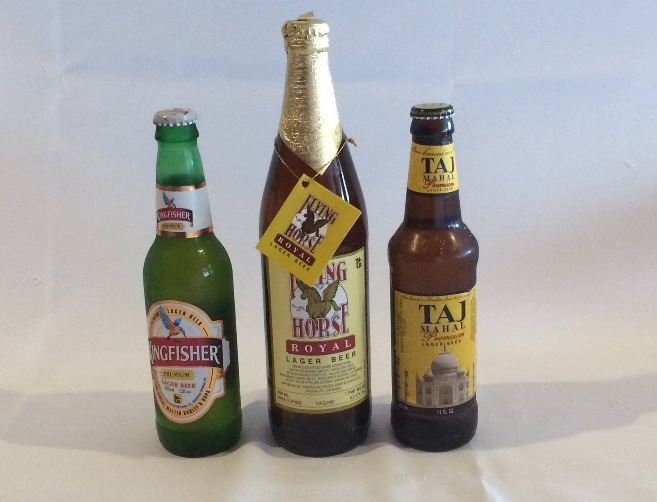 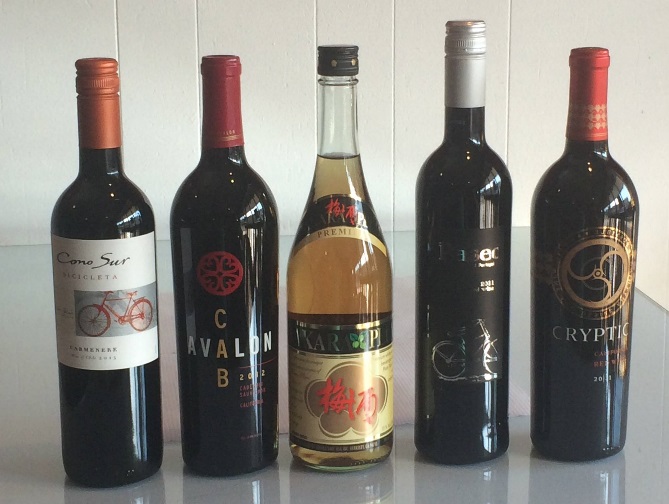 Tandoor cooking is one of the highlights of Indian cuisine. A cylindrical beehive shaped clay oven- best described as a cross between a horizontal plan masonry oven and a makeshift earth oven- is used in baking and barbecuing, not just in India, but also Turkey, Iran, Armenia, Pakistan, Uzbekistan, Central Asia, as well as Nepal and Bangladesh. The heat of Tandoor was traditionally generated by a charcoal or wood, burning at its base, the inside temperature soaring as high as 480 degrees C (900 degrees F).The cooking method of a Tandoor can be best described as a combination of radiant heat, hot-air convection and smoking created by the natural juices that drip on the charcoal, exposing the food to live-fire and smoke. In modern gas Tandoors, the same effect is achieved by arranging fire-proof earthen balls at the base of the burner. Tandoor is used to make breads, kebabs, tandoori meats and vegetables. The word Tandoori is the adjective meaning -pertaining to the Tandoor- and is used to describe a dish cooked in it.